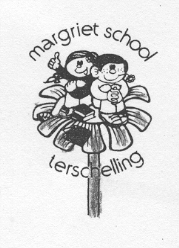 Notulen MR vergadering 9-5-2016Aanvang: 20.00 uurVoorzitter: LeoNotulant: EkeAanwezig: Arjen, Leo, Bineke, Eke Esmé geeft toelichting1.LeoOpening en mededelingenLeo opent de vergaderingIngekomen post2.MRNotulen vorige vergaderingNotulen zijn via mail contact goedgekeurd.3EsméSchoolgidsDoel: Informeren van de verandering van de schoolgids voor het komende jaar.We krijgen ondersteuning van iemand van Cedin. Er komt een algemeen gedeelte in dat drie jaar meegaat en een soort van kalender die jaarlijks aangepast moet worden. Esmé mailt de stukken die al klaar zijn. 3EsméBesluit: De MR leest mee en voorziet LD van input4.EsméFormatieDoel: Oudergeleding informeren.4.EsméOudergeleding is reeds voor de vergadering geïnformeerd. 5.Bineke/EkeSchoolondersteuningsprofiel SOPDoel: De 2 bijlagen doorlezen. Het team heeft hier al mee ingestemd.5.Bineke/EkeBesluit: Leo heeft nog één vraag die hij per mail communiceert. Indien dit akkoord is, tekent voorzitter het geleideformulier6.Bineke/EkeHVODoel: Is er belangstelling om de hvo lessen uit te breiden en aan te bieden aan alle leerlingen van groep 5,6,7 en 8?6.Bineke/EkeBesluit: Dit wordt nog in het team besproken. Oudergeleding staat hier positief tegenover. Ouders hoeven dan niet bevraagd te worden of kinderen deelnemen, het maakt dan deel uit van ons leerstofaanbod. 7.MROuderbetrokkenheid, Profilering, 5 gelijke dagen model, Next LevelDoel: Kort deze onderwerpen bespreken indien er nieuws is.Ouderbetrokkenheid: Besproken is of alle punten nog wel belangrijk zijn. Als je 8 van de 10 punten hebt, kun je ook aan alle punten werken zodat je wel het predicaat krijgt. De leerlingenraad wordt komend schooljaar opgezet
De huidige ouders gaan op zoek naar andere ouders om de groep wat groter te maken. 
Profilering  We onderzoeken de flexibele vakantieweek. De vraag is of een helemaal flexibele week ook een optie is. Dit heeft onderwijskundig niet de voorkeur. 
Oudergeleding geeft aan dat binnenkort onderzocht moet worden hoe ouders hierover denken. Hierin ouders ook bevragen hoe ze denken over kinderen op andere scholen tijdens zo’n vakantieweek.  5 gelijkedagenmodel: op teamniveau wordt er nu inhoud aan gegeven. Next level: Op dit moment al zichtbaar in de school doordat de wereldoriëntatievakken meer los van het boek gegeven worden, meer projectmatig. Voor meer algemene informatie: www.nextlevelschool.frl8BinekeNieuws uit de GMRDoel: middels een kort verslag team en oudergeleding mr op de hoogte brengen. (zie bijlage)9MROns PGMR lid heeft door een kort schriftelijk verslag aangegeven waar de GMR over heeft gesproken.RondvraagHoe gaan we om met afzeggingen tijdens MR en GMR vergaderingen? 
Er is in ieder geval altijd per geleding één lid nodig. Vraag naar het gebruik van digitale leermiddelen: Zijn er onderzoeken gedaan naar de gevolgen voor ogen en houding? Welke afspraken maken we hier met elkaar over?Esmé kijkt waar ze deze vraag kan stellen. 23 juni 201615 september 2016  